Klient sociálně-právní ochrany dětí může podat stížnost na úřední postup, činnost nebo nečinnost odboru sociálních věcí či zaměstnance tohoto odboru,proti nevhodnému chování sociálního pracovníka,proti postupu správního orgánu.Podání stížnostipísemně (poštou nebo na podatelně Městského úřadu v Příboře)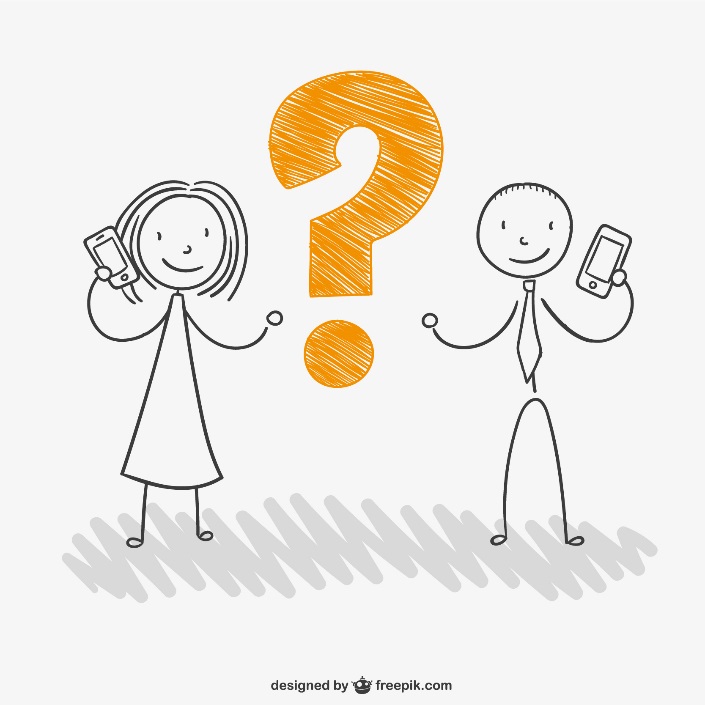 úřední hodiny podatelny:Pondělí	8:00 – 17.00Úterý	8:00 – 16:00Středa	8:00 – 17:00Čtvrtek	8:00 – 16:00Pátek	8:00 – 16:00ústně u kteréhokoliv zaměstnance odboru sociálních věcí nebo u vedoucího tohoto odboruúřední hodiny pracoviště odboru sociálních věcí Městského úřadu Příbor:Pondělí	8:00 – 17:00Úterý	8:00 – 11:00Středa	8:00 – 17:00Čtvrtek	8:00 – 11:00Polední pauza – pondělí a středa 11:00 – 12:00 hodinVyřízení stížnostivšechny stížnosti a způsob jejich vyřízení jsou evidovány v Centrální evidenci stížností Městského úřadu Příbor,stížnost vyřizuje vedoucí odboru sociálních věcí nebo tajemník Městského úřadu Příborlhůta pro vyřízení je do 30 dnů od doručení stížnosti,stěžovatel je o vyřízení stížnosti písemně informován,o vyřízení stížnosti, která je podána opakovaně v téže věci a stěžovatel neuvádí nové skutečnosti, není stěžovatel již dále informován.